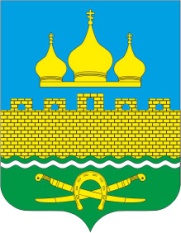 РОССИЙСКАЯ ФЕДЕРАЦИЯРОСТОВСКАЯ ОБЛАСТЬ  НЕКЛИНОВСКИЙ РАЙОНМУНИЦИПАЛЬНОЕ ОБРАЗОВАНИЕ «ТРОИЦКОЕ СЕЛЬСКОЕ ПОСЕЛЕНИЕ»АДМИНИСТРАЦИЯ ТРОИЦКОГО СЕЛЬСКОГО ПОСЕЛЕНИЯПОСТАНОВЛЕНИЕот __.__.2021 г. № __с. ТроицкоеВ соответствии с Федеральным законом от 26.07.2019 г № 199-ФЗ«О внесении изменений в Бюджетный кодекс Российской Федерации в части совершенствования государственного (муниципального) финансового контроля, внутреннего финансового контроля и внутреннего финансового аудита» , Администрация Троицкого сельского поселения постановляет:           1. Признать утратившим силу постановление Администрации Троицкого сельского поселения от 30.12.2015г № 214 «Об утверждении Порядка  осуществления внутреннего финансового контроля и внутреннего финансового аудита».           2. Контроль за исполнением настоящего постановления оставляю за собой.Глава АдминистрацииТроицкого сельского поселения	                               	           О.Н.ГуринаПостановление вносит сектор экономики и финансовадминистрации Троицкого сельского поселенияО признании утратившим силу постановление Администрации Троицкого сельского поселения по внутреннему финансовому контролю и внутреннему финансовому аудиту